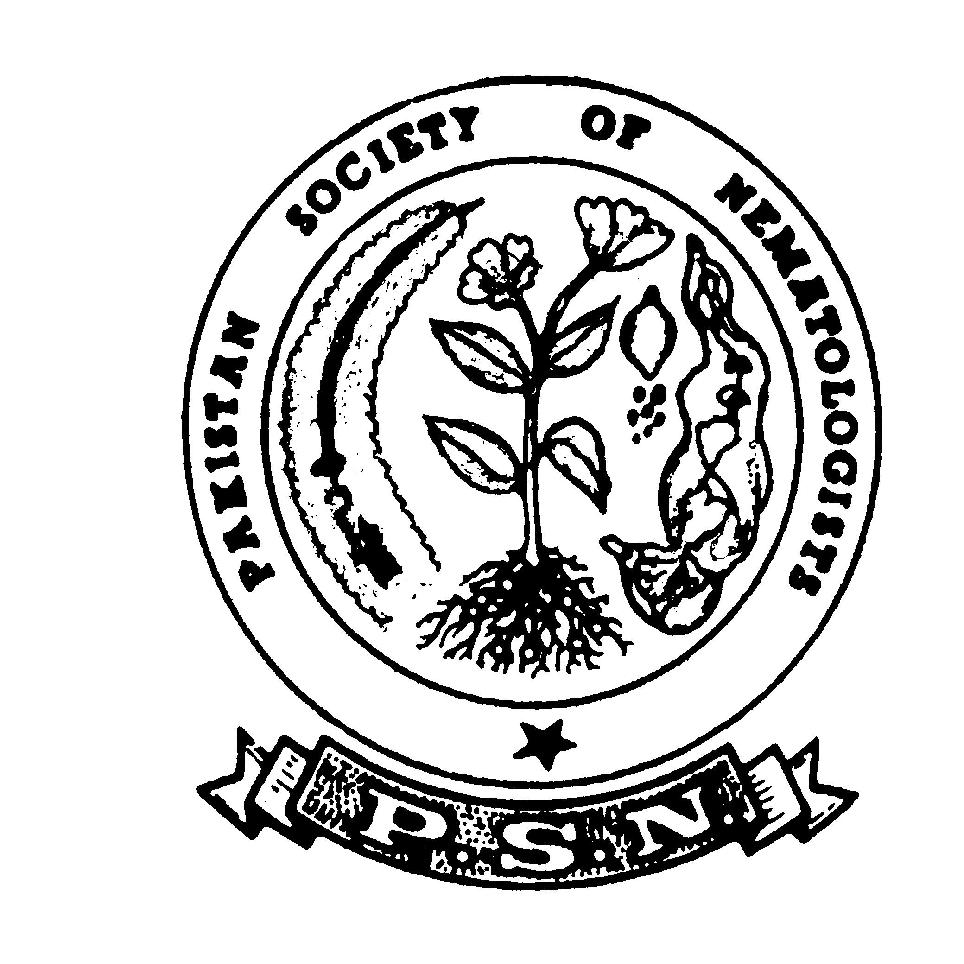 Pakistan Society of NematologistsAPPLICATION FOR MEMBERSHIPI, ______________________________________________ apply for the membership to the Pakistan Society of Nematologists. Membership fee for the year __________ is sent herewith.NAME ________________________________________________________________________________OCCUPATION ________________________________________________________________________OFFICIAL ADDRESS __________________________________________________________________DEGREE _____________________________________________________________________________INSTITUTION (Name & Location) _______________________________________________________PERMANENT ADDRESS _______________________________________________________________EMAIL ADDRESSAREA OF SPECIALIZATION (In brief) ___________________________________________________Any change in the above information which you would like to be included in the Directory should be reported to the Secretary/Treasurer not later than December, every year. Student members should forward recommendation letter from their Professor. Payment should be made in the name of “Pakistan Society of Nematologists” and sent to the General Secretary/Treasurer. Subscription money can be paid directly via swift wire transfer system into the following account of the society: Swift NBP-APKKA-666Account Number: 182-8 National Bank of Pakistan (NBP) University of Karachi Branch, Branch Code: 071 Karachi, PakistanORThrough Bank Draft drawn on National Bank of Pakistan (NBP), University of Karachi Branch, Karachi, Pakistan in favour of PSN, Account No. 182-8.All inquiries and payments should be made to:Dr. Saboohi RazaGeneral Secretary / Treasurer,Pakistan Society of Nematologists,National Nematological Research Centre, University of Karachi, Karachi-75270, Pakistan.Phone: 0092-21-99261387Email:  shahinafayyaz@gmail.com	 nnrcku@gmail.comDate ______________________________________MEMBERSHIP FEES:(SIGNATURE)MEMBERSHIP FEES:Member……………. One year Rs.1000/- US$70.00Student Member……One year Rs.500/- US$40.00Life Member……………….…. Rs.5,000/- US$400.00Corporate Member (one year)  Rs.  10,000/- US$Corporate Member (one year)  Rs.  10,000/- US$1000.00